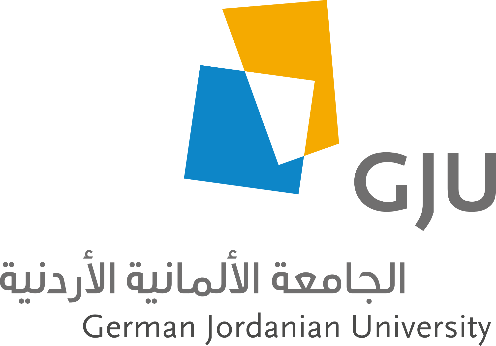 German Jordanian UniversitySchool of Applied Humanities and Languages Department of Master of Work Master of Arts in Social Work/Migration and Refugees Thesis TrackStudy Plan 2022/2023Program ObjectivesThe M.A. Social Work/Migration and Refugees emphasizes the application of knowledge in the short term, and the ability to discover, acquire, and adapt new competencies and skills in the long term, such that our graduates are prepared to: a. Enhance the professional development of graduates by equipping them with both theoretical knowledge and the most up-to-date applied skills in the field of Social Work, which will advance the quality of practice in the field and increase their career prospects in working with refugees specifically and in the humanitarian sector more broadly. b. Apply the broad theoretical foundations of Social Work as well as those pertaining to refugees and forced migration. c. Understand and analyze international treaties that focus on refugees, social policies and legal contexts.d. Apply knowledge of social policy and the legal context of practice in the field of Social Work.e. Apply skills to work with individuals including children, youth, families and groups, respectively in multidisciplinary teams as well as organizations in camp and host community settings. f. Undertake original research projects in the field of Social Work. g. Incorporate inter-cultural competency skills and knowledge pertaining to Social Work and refugees.Learning OutcomesThe Master in Social Work/Migration and Refugees graduates master’s students with an understanding of fundamental Social Work concepts, methodologies, and practices as demonstrated by: The M.A. Social Work/Migration and Refugees graduates master’s students with an understanding of fundamental Social Work concepts, methodologies, and practices as demonstrated by: a. An understanding of knowledge and skills oriented towards national and international standards of Social Work in the field of migration and refugees. b. An ability to deal flexibly with a diversity of attitudes and cultural backgrounds in practice, and to support their clients through advocacy and assistance, self-care strategies, and community integration. c. An application of practical competences during the completion of three sequential supervised internship placements. d. The language of instruction and examination as graduates are thereby linguistically proficient in English in both academic and professional contexts and have developed advanced intercultural communication skills.Course Delivery MethodsCourses are in one of the following three methods:Face-to-Face (F2F) MethodCourses using this method are delivered by faculty in person in regularly scheduled class sessions physically on campus.Blended (BLD) MethodCourses are delivered in a hybrid mode of physical face-to-face class sessions and asynchronous material including online instructional videos, presentations, projects, and similar learning activities.Online (OL) MethodCourses are delivered exclusively online. This method consists of a hybrid of synchronous regularly scheduled class sessions delivered via the Internet, and asynchronous material including online instructional videos, presentations, projects, and similar learning activities. Virtual classrooms utilizing different online platforms are used. No physical face-to-face meetings are required.Admission RequirementsThe admission requirements for each program shall be mentioned in detail in its study plan, and these include the following: A. The student must have a bachelor's degree with a GPA of good (or equivalent) from a recognized university or a higher diploma degree with a grade of at least very good (or equivalent). B. The student's undergraduate study shall be a regular study. C. The student’s major must be among the accepted majors in the program the student wishes to join, according to paragraph (b) of Article (5). D. The total number of hours that the student shall study to obtain a master's degree plus the number of hours studied to obtain a bachelor's degree shall be equivalent to at least 300 ECTS points according to the Polish system. E. The student must have proven successful in the Foreign Language Proficiency Test (English: TOEFL, IELTS) in accordance with the decisions of the Higher Education Council. For programs that require German, the student shall pass the German language proficiency test (TestDaF or OnSet: Level B2). F. Upon a proposal from the department committee and the recommendation from the school committee, the placement from the Council, and the decision from the Deans Council, adding other criteria to the differentiation can apply, such as conducting a competitive exam for applicant students, so that its percentage in the differentiation does not exceed (20%). G. Conduct a personal interview for the applicant students. Degree Requirements (Credit hours)Degree requirements __________Curriculum (Credit hours)Compulsory Requirements: (21 credit hours)**Compulsory only for Thesis Track *** Students have to go to field placements for 12/18 practical hours per weekElective Courses: (6 credit hours out of the following)A minimum of 6 credit hours (thesis track) of social work coursework is required. This list is open for modifications based on school council decisions* Students have to go to field placements for 20 practical hours weekly under the supervision of the host university. **Elective only for Thesis TrackThesis: (9 credit hours)Study Plan GuideCourse DescriptionsCompulsory CoursesElective Courses ClassificationCredit HoursCompulsory courses21Elective courses6Thesis9Total36Course IDCourse NameCredit HoursECTSContact HoursContact HoursTypePrerequisites / CorequisitesCourse IDCourse NameCredit HoursECTSLectpracticalTypePrerequisites / CorequisitesSW711Social Work for the 21 st Century3521F2FSW712Methods of Social Work3521F2FSW714Introduction to Field Training171**12PHBLDSW722Research in Social Work3621OLSW723Rotational Internship171**12PHF2FSW714SW731Social Work with Special Groups in Countries of Transition3521BLDSW732Administration and Coordination of Humanitarian Systems and Sustainable Transition Building3521BLDSW733Social Work in Human Rights and Arab Context3521BLDSW734Specialized Internship1101**18 PHBLDSW714Total Thesis 21551548Course IDCourse NameCredit HoursECTSContact HoursContact HoursTypePrerequisites / CorequisitesCourse IDCourse NameCredit HoursECTSLectPractical TypePrerequisites / CorequisitesW713Mental Health and Psychosocial Support for Refugees3521BLDSW741Volunteerism in Social Work and Humanitarian Contexts3521BLDSW742Gender in Conflict3521BLDSW743Protracted Displacement, Durable Solutions and Entrepreneurship 3521BLDSW744Humanitarian Aid and Camp Management 3521BLDSW745Special Topics in Social Work 3 5 face-3521BLDSW746*Internship in Germany 3100*20PHTraining SW714SW747Communicative and Intercultural Skill 3521BLDSW721**Community Based Interventions in Social Work 3521BLDMinimum required6501628Course IDCourse NameCredit HoursECTSContact HoursContact HoursTypePrerequisites / CorequisitesCourse IDCourse NameCredit HoursECTSLectLabTypePrerequisites / CorequisitesSW799BThesis353BLDDepartmental ApprovalSW799CThesis6206OLDepartmental ApprovalMinimum required925900First YearFirst YearFirst YearFirst YearFirst YearFirst YearFirst YearFirst YearFirst SemesterFirst SemesterFirst SemesterFirst SemesterFirst SemesterFirst SemesterFirst SemesterFirst SemesterCourse IDCourse NameCredit HoursECTSContact HoursContact HoursTypePrerequisites / CorequisitesCourse IDCourse NameCredit HoursECTSLectLabTypePrerequisites / CorequisitesSW711Social Work for the 21st Century352F2fSW714Introduction to Field Training170BLDSW722Research in Social Work363OLSWElective352BLDTotal102370First YearFirst YearFirst YearFirst YearFirst YearFirst YearFirst YearFirst YearSecond SemesterSecond SemesterSecond SemesterSecond SemesterSecond SemesterSecond SemesterSecond SemesterSecond SemesterCourse IDCourse NameCredit HoursECTSContact HoursContact HoursTypePrerequisites / CorequisitesCourse IDCourse NameCredit HoursECTSLectLabTypePrerequisites / CorequisitesSW712Methods of Social Work 352F2fSW723Rotational Internship171F2fSW714SW732Administration and Coordination of Humanitarian Systems and Sustainable Transition Building352BLDSW733Social Work in Human Rights and Arab Context352BLDTotal102270Second YearSecond YearSecond YearSecond YearSecond YearSecond YearSecond YearSecond YearFirst SemesterFirst SemesterFirst SemesterFirst SemesterFirst SemesterFirst SemesterFirst SemesterFirst SemesterCourse IDCourse NameCredit HoursECTSContact HoursContact HoursTypePrerequisites / CorequisitesCourse IDCourse NameCredit HoursECTSLectLabTypePrerequisites / CorequisitesSWElective 3 52BLDSW799BThesis352BLDSW734Specialized Internship1101BLDSW714SW731Social Work with Special Groups in Countries of Transition352BLDTotal102570Second YearSecond YearSecond YearSecond YearSecond YearSecond YearSecond YearSecond YearSecond SemesterSecond SemesterSecond SemesterSecond SemesterSecond SemesterSecond SemesterSecond SemesterSecond SemesterCourse IDCourse NameCredit HoursECTSContact HoursContact HoursTypePrerequisites / CorequisitesCourse IDCourse NameCredit HoursECTSLectLabTypePrerequisites / CorequisitesSW799CThesis620-OLDepartmentalApprovalTotal62000 Course Name: ( SW711) Social Work for the 21 st Century Cr Hr: (3)  ECTS: (5)The module provides fundamental knowledge as a basis for Social Work practice. This entails studying its history, principles, international and local ethics, as well as codes of conduct in Social Work. The module highlights the most salient social issues and movements, such as race, class, culture, gender and sexuality. Particular attention is paid to reflecting upon how processes of risk and resiliency, forced migration and immigration, citizenship and poverty, impact upon developmental trajectories of people in Jordan and in the region. In addition, there is emphasis on learning to conceptualize intercultural processes regarding the various communication skills utilized in interactions with individuals, families and groups, communities and the media. This involves training which fosters cultural sensitivity towards the context of refugees.The module provides fundamental knowledge as a basis for Social Work practice. This entails studying its history, principles, international and local ethics, as well as codes of conduct in Social Work. The module highlights the most salient social issues and movements, such as race, class, culture, gender and sexuality. Particular attention is paid to reflecting upon how processes of risk and resiliency, forced migration and immigration, citizenship and poverty, impact upon developmental trajectories of people in Jordan and in the region. In addition, there is emphasis on learning to conceptualize intercultural processes regarding the various communication skills utilized in interactions with individuals, families and groups, communities and the media. This involves training which fosters cultural sensitivity towards the context of refugees.The module provides fundamental knowledge as a basis for Social Work practice. This entails studying its history, principles, international and local ethics, as well as codes of conduct in Social Work. The module highlights the most salient social issues and movements, such as race, class, culture, gender and sexuality. Particular attention is paid to reflecting upon how processes of risk and resiliency, forced migration and immigration, citizenship and poverty, impact upon developmental trajectories of people in Jordan and in the region. In addition, there is emphasis on learning to conceptualize intercultural processes regarding the various communication skills utilized in interactions with individuals, families and groups, communities and the media. This involves training which fosters cultural sensitivity towards the context of refugees.Prerequisites: -Prerequisites: -Prerequisites: -Corequisites: -Corequisites: -Corequisites: -Course Name: (SW712) Methods in Social WorkCr Hr: (3) ECTS: (5)  The focus of the module is upon learning and practicing core skills of Social Work on micro, meso and macro levels of practice, including management in organizational settings. Emphasis is placed on the role of Social Workers in enhancing the well-being of children, youth, families and communities, particularly through a concentration on developing skills in assessing needs, managing cases and providing interventions within these various social groupings. This includes the processes of case management, multidisciplinary case conferences, structured decision-making, introduction to diagnosis of mental health disorders, providing interventions, reflecting upon the stages within these processes and the skills required within each stage. Analysis is conducted of various types of evidence-based interventions that can be applied with different populations, such as parent management training and cognitive behavioural therapy. More specialized interventions such as play therapy are also be introduced.The focus of the module is upon learning and practicing core skills of Social Work on micro, meso and macro levels of practice, including management in organizational settings. Emphasis is placed on the role of Social Workers in enhancing the well-being of children, youth, families and communities, particularly through a concentration on developing skills in assessing needs, managing cases and providing interventions within these various social groupings. This includes the processes of case management, multidisciplinary case conferences, structured decision-making, introduction to diagnosis of mental health disorders, providing interventions, reflecting upon the stages within these processes and the skills required within each stage. Analysis is conducted of various types of evidence-based interventions that can be applied with different populations, such as parent management training and cognitive behavioural therapy. More specialized interventions such as play therapy are also be introduced.The focus of the module is upon learning and practicing core skills of Social Work on micro, meso and macro levels of practice, including management in organizational settings. Emphasis is placed on the role of Social Workers in enhancing the well-being of children, youth, families and communities, particularly through a concentration on developing skills in assessing needs, managing cases and providing interventions within these various social groupings. This includes the processes of case management, multidisciplinary case conferences, structured decision-making, introduction to diagnosis of mental health disorders, providing interventions, reflecting upon the stages within these processes and the skills required within each stage. Analysis is conducted of various types of evidence-based interventions that can be applied with different populations, such as parent management training and cognitive behavioural therapy. More specialized interventions such as play therapy are also be introduced.Prerequisites-Prerequisites-Prerequisites-Corequisites: -Corequisites: -Corequisites: -Course Name: (SW714) Introduction to Field TrainingCr Hr: (1)ECTS: (7)  This module prepares the basic placement where students will be introduced to various institutions in order to develop an understanding of the different services provided to refugees. Students will receive an introduction to field-based observation and scientifically based description.This module prepares the basic placement where students will be introduced to various institutions in order to develop an understanding of the different services provided to refugees. Students will receive an introduction to field-based observation and scientifically based description.This module prepares the basic placement where students will be introduced to various institutions in order to develop an understanding of the different services provided to refugees. Students will receive an introduction to field-based observation and scientifically based description.Prerequisites:- Prerequisites:- Prerequisites:- Corequisites: -Corequisites: -Corequisites: -Course Name: SW722 Research in Social WorkCr Hr: (3)ECTS: (6)  The aim of this module is to sensitize students to the importance of research, to equip them with the core skills, both in conducting and in making use of the most up-to-date scientific knowledge. Both qualitative and quantitative research methods are introduced, with a particular focus on research within vulnerable populations and refugees. Students learn how to implement the stages of research – from selecting a topic to various data collection and analysis methods to writing, presenting and other dissemination forms..The aim of this module is to sensitize students to the importance of research, to equip them with the core skills, both in conducting and in making use of the most up-to-date scientific knowledge. Both qualitative and quantitative research methods are introduced, with a particular focus on research within vulnerable populations and refugees. Students learn how to implement the stages of research – from selecting a topic to various data collection and analysis methods to writing, presenting and other dissemination forms..The aim of this module is to sensitize students to the importance of research, to equip them with the core skills, both in conducting and in making use of the most up-to-date scientific knowledge. Both qualitative and quantitative research methods are introduced, with a particular focus on research within vulnerable populations and refugees. Students learn how to implement the stages of research – from selecting a topic to various data collection and analysis methods to writing, presenting and other dissemination forms..Prerequisites: -Prerequisites: -Prerequisites: -Corequisites: -Corequisites: -Corequisites: -Course Name: SW723 Rotational InternshipCr Hr: (1)ECTS: (7)  1 Cr Hr (1) 7 ECTS This placement is a more focused internship that will be split between two organizations in order to help students obtain concentrated experience in an area that they wish to specialize in. Reflective practice will be addressed and introduced to students in the field. 1 Cr Hr (1) 7 ECTS This placement is a more focused internship that will be split between two organizations in order to help students obtain concentrated experience in an area that they wish to specialize in. Reflective practice will be addressed and introduced to students in the field. 1 Cr Hr (1) 7 ECTS This placement is a more focused internship that will be split between two organizations in order to help students obtain concentrated experience in an area that they wish to specialize in. Reflective practice will be addressed and introduced to students in the field. Prerequisites: SW714Prerequisites: SW714Prerequisites: SW714Corequisites: -Corequisites: -Corequisites: -Course Name: W731 Social Work with Special Groups in Countries of TransitionCr Hr: (3)ECTS: (5)  This module provides advanced skills in working with certain sub-groups of the refugee population. These vulnerable groups include children (separated children, unaccompanied minors), women, the elderly, and those with disabilities and mental health challenges, as well as survivors of trafficking and sexual exploitation. In addition to direct practice skills, students are introduced to specific policies and services relevant to each of these groups. There is reflection on the dilemmas of ethical practice, communication, and advocacy skills with these vulnerable people. Special topics covered include gender relations and social/cultural/religious factors.This module provides advanced skills in working with certain sub-groups of the refugee population. These vulnerable groups include children (separated children, unaccompanied minors), women, the elderly, and those with disabilities and mental health challenges, as well as survivors of trafficking and sexual exploitation. In addition to direct practice skills, students are introduced to specific policies and services relevant to each of these groups. There is reflection on the dilemmas of ethical practice, communication, and advocacy skills with these vulnerable people. Special topics covered include gender relations and social/cultural/religious factors.This module provides advanced skills in working with certain sub-groups of the refugee population. These vulnerable groups include children (separated children, unaccompanied minors), women, the elderly, and those with disabilities and mental health challenges, as well as survivors of trafficking and sexual exploitation. In addition to direct practice skills, students are introduced to specific policies and services relevant to each of these groups. There is reflection on the dilemmas of ethical practice, communication, and advocacy skills with these vulnerable people. Special topics covered include gender relations and social/cultural/religious factors.Prerequisites: -Prerequisites: -Prerequisites: -Corequisites-Corequisites-Corequisites-Course Name: 732 Administration and Coordination of Humanitarian Systems and Sustainable Transition BuildingCr Hr: (3)ECTS: (5)  This module introduces the main approaches to interagency working and co-ordination in humanitarian aid. It addresses the role of professionals in supervision, and evaluates outcomes in the context of humanitarian aid and disasters. The focus is made upon developing an analytical understanding of environments and networks, practices of resettlement, and communication skills for safe transitions. These are considered in the context of national and international legal frameworks of resettlement. In addition, there is systematic exploration of the challenging context of the social and administrative role of professionals. Tools for critical examination and self-reflection are developed in relation to issues surrounding the professional management of livelihoods and transitions. Competence is thereby developed in referral and establishing connections, and the integration of volunteers into the organization, within the context of humanitarian aid.This module introduces the main approaches to interagency working and co-ordination in humanitarian aid. It addresses the role of professionals in supervision, and evaluates outcomes in the context of humanitarian aid and disasters. The focus is made upon developing an analytical understanding of environments and networks, practices of resettlement, and communication skills for safe transitions. These are considered in the context of national and international legal frameworks of resettlement. In addition, there is systematic exploration of the challenging context of the social and administrative role of professionals. Tools for critical examination and self-reflection are developed in relation to issues surrounding the professional management of livelihoods and transitions. Competence is thereby developed in referral and establishing connections, and the integration of volunteers into the organization, within the context of humanitarian aid.This module introduces the main approaches to interagency working and co-ordination in humanitarian aid. It addresses the role of professionals in supervision, and evaluates outcomes in the context of humanitarian aid and disasters. The focus is made upon developing an analytical understanding of environments and networks, practices of resettlement, and communication skills for safe transitions. These are considered in the context of national and international legal frameworks of resettlement. In addition, there is systematic exploration of the challenging context of the social and administrative role of professionals. Tools for critical examination and self-reflection are developed in relation to issues surrounding the professional management of livelihoods and transitions. Competence is thereby developed in referral and establishing connections, and the integration of volunteers into the organization, within the context of humanitarian aid.Prerequisites: -Prerequisites: -Prerequisites: -Corequisites: -Corequisites: -Corequisites: -Course Name: SW733 Social Work in Human Rights and Arab ContextCr Hr: (3)ECTS: (5)  Through learning about international conventions, sustainable development goals, local and regional policies pertaining to refugees and vulnerable populations, the module offers an environment for a heightened understanding of social justice and advocacy, and experience in utilizing these foundations to develop individual professional practice. An emphasis is placed on increasing knowledge of how international and regional conventions are translated within the Arab context in local policies and practice. Students are encouraged to develop advocacy skills for marginalized people. Students are required to present a case study outlining how their professional practice implements principles of social justice and human rights.Through learning about international conventions, sustainable development goals, local and regional policies pertaining to refugees and vulnerable populations, the module offers an environment for a heightened understanding of social justice and advocacy, and experience in utilizing these foundations to develop individual professional practice. An emphasis is placed on increasing knowledge of how international and regional conventions are translated within the Arab context in local policies and practice. Students are encouraged to develop advocacy skills for marginalized people. Students are required to present a case study outlining how their professional practice implements principles of social justice and human rights.Through learning about international conventions, sustainable development goals, local and regional policies pertaining to refugees and vulnerable populations, the module offers an environment for a heightened understanding of social justice and advocacy, and experience in utilizing these foundations to develop individual professional practice. An emphasis is placed on increasing knowledge of how international and regional conventions are translated within the Arab context in local policies and practice. Students are encouraged to develop advocacy skills for marginalized people. Students are required to present a case study outlining how their professional practice implements principles of social justice and human rights.Prerequisites: -Prerequisites: -Prerequisites: -Corequisites: Corequisites: Corequisites: Course Name: SW734 Specialized InternshipCr Hr: (1)ECTS: (10)  This internship focuses on supporting the students in gaining knowledge and skills in a particular area, in order to develop specialized experience and increase their chances of employability upon graduation. As evidence of their reflective practice, students are required to produce a portfolio which addresses issues which emerged during their internship.This internship focuses on supporting the students in gaining knowledge and skills in a particular area, in order to develop specialized experience and increase their chances of employability upon graduation. As evidence of their reflective practice, students are required to produce a portfolio which addresses issues which emerged during their internship.This internship focuses on supporting the students in gaining knowledge and skills in a particular area, in order to develop specialized experience and increase their chances of employability upon graduation. As evidence of their reflective practice, students are required to produce a portfolio which addresses issues which emerged during their internship.Prerequisites: -Prerequisites: -Prerequisites: -Corequisites: -Corequisites: -Corequisites: -Course Name: SW799 MA ThesisCr Hr: (9)ECTS: (25)  The central objective of the thesis is to develop specialized knowledge in a particular area within the refugee and forced migration context. Students are expected to carry out an original study, to complete and defend their thesis.The central objective of the thesis is to develop specialized knowledge in a particular area within the refugee and forced migration context. Students are expected to carry out an original study, to complete and defend their thesis.The central objective of the thesis is to develop specialized knowledge in a particular area within the refugee and forced migration context. Students are expected to carry out an original study, to complete and defend their thesis.Prerequisites: Prerequisites: Prerequisites: Corequisites: Corequisites: Corequisites: Course Name: SW713 Mental Health and Psychosocial Support for RefugeesCr Hr: (3)ECTS: (5)  A focus is upon the most prevalent mental health challenges experienced by refugees, their causes and the most prevalent and effective psychosocial support models currently available. In this course, students learn and develop skills in working with trauma, and with different groups, such as those with disabilities, unaccompanied minors, the elderly, and survivors of torture. The emphasis is on engaging, assessing, understanding, intervening and evaluating cases, strengthening child protection approaches, and promoting resilience of service users and their families, all within a refugee context.A focus is upon the most prevalent mental health challenges experienced by refugees, their causes and the most prevalent and effective psychosocial support models currently available. In this course, students learn and develop skills in working with trauma, and with different groups, such as those with disabilities, unaccompanied minors, the elderly, and survivors of torture. The emphasis is on engaging, assessing, understanding, intervening and evaluating cases, strengthening child protection approaches, and promoting resilience of service users and their families, all within a refugee context.A focus is upon the most prevalent mental health challenges experienced by refugees, their causes and the most prevalent and effective psychosocial support models currently available. In this course, students learn and develop skills in working with trauma, and with different groups, such as those with disabilities, unaccompanied minors, the elderly, and survivors of torture. The emphasis is on engaging, assessing, understanding, intervening and evaluating cases, strengthening child protection approaches, and promoting resilience of service users and their families, all within a refugee context.Prerequisites: -Prerequisites: -Prerequisites: -Corequisites: -Corequisites: -Corequisites: -Course Name: SW741 Volunteerism in Social Work and Humanitarian ContextsCr Hr: (3)ECTS: (5)  The module covers fundamental theories and practices relating to volunteerism, and its importance in the field of Social Work. It provides critical awareness of the impact of volunteer activities in other societies and its necessity to be part of the society culture. Experiences of those who donate their time to serve the needy are presented, and in addition there is analysis of their considerable impact of volunteerism upon organizations, individuals, and governmental institutions. Various models for the implementation of sustainable development mechanisms to advocate for less privileged people are introduced, and their potential to strengthen social cohesion within host communities through various means, such as improving livelihoods and entrepreneurship are discussed, particularly in protracted refugee settings. Prerequisites: ./.The module covers fundamental theories and practices relating to volunteerism, and its importance in the field of Social Work. It provides critical awareness of the impact of volunteer activities in other societies and its necessity to be part of the society culture. Experiences of those who donate their time to serve the needy are presented, and in addition there is analysis of their considerable impact of volunteerism upon organizations, individuals, and governmental institutions. Various models for the implementation of sustainable development mechanisms to advocate for less privileged people are introduced, and their potential to strengthen social cohesion within host communities through various means, such as improving livelihoods and entrepreneurship are discussed, particularly in protracted refugee settings. Prerequisites: ./.The module covers fundamental theories and practices relating to volunteerism, and its importance in the field of Social Work. It provides critical awareness of the impact of volunteer activities in other societies and its necessity to be part of the society culture. Experiences of those who donate their time to serve the needy are presented, and in addition there is analysis of their considerable impact of volunteerism upon organizations, individuals, and governmental institutions. Various models for the implementation of sustainable development mechanisms to advocate for less privileged people are introduced, and their potential to strengthen social cohesion within host communities through various means, such as improving livelihoods and entrepreneurship are discussed, particularly in protracted refugee settings. Prerequisites: ./.Prerequisites: Prerequisites: Prerequisites: Corequisites: Corequisites: Corequisites: Course Name: SW742 Gender in ConflictCr Hr: (3)ECTS: (5)  This course addresses issues of women and female children, who are amongst the most vulnerable within an already disadvantaged refugee population. As such, this module provides opportunity for sensitizing students to the importance of gender mainstreaming, in both policies and practices. This is achieved by introducing the most salient feminist theories, women and girl-child related conventions and protection mechanisms, as well as examples of gender-sensitive practice.This course addresses issues of women and female children, who are amongst the most vulnerable within an already disadvantaged refugee population. As such, this module provides opportunity for sensitizing students to the importance of gender mainstreaming, in both policies and practices. This is achieved by introducing the most salient feminist theories, women and girl-child related conventions and protection mechanisms, as well as examples of gender-sensitive practice.This course addresses issues of women and female children, who are amongst the most vulnerable within an already disadvantaged refugee population. As such, this module provides opportunity for sensitizing students to the importance of gender mainstreaming, in both policies and practices. This is achieved by introducing the most salient feminist theories, women and girl-child related conventions and protection mechanisms, as well as examples of gender-sensitive practice.Prerequisites:- Prerequisites:- Prerequisites:- Corequisites: -Corequisites: -Corequisites: -Course Name: SW743 Protracted Displacement, Durable Solutions and EntrepreneurshipCr Hr: (3)ECTS: (5)  The module has an overriding theme of the critical study of community development and protection. It covers an introduction to the approach of social-political space with refugees and includes discussions of the dilemmas of resettlement and the issue of achieving a durable solution from the UNHCR perspective and experience. The objective of the course concentrates on developing different skills in communication and networking, and on the practice of cultural competencies. Students are introduced to the spirit of entrepreneurship, which is characterized by innovation and risk taking. Learning methods are introduced, which encourage changing and developing new ideas and opportunities within small and medium-sized as well as large and global businesses, in enabling protracted displacement refugees to work in a competitive manner, to improve the profitability of their enterprise, or to renew an existing business.The module has an overriding theme of the critical study of community development and protection. It covers an introduction to the approach of social-political space with refugees and includes discussions of the dilemmas of resettlement and the issue of achieving a durable solution from the UNHCR perspective and experience. The objective of the course concentrates on developing different skills in communication and networking, and on the practice of cultural competencies. Students are introduced to the spirit of entrepreneurship, which is characterized by innovation and risk taking. Learning methods are introduced, which encourage changing and developing new ideas and opportunities within small and medium-sized as well as large and global businesses, in enabling protracted displacement refugees to work in a competitive manner, to improve the profitability of their enterprise, or to renew an existing business.The module has an overriding theme of the critical study of community development and protection. It covers an introduction to the approach of social-political space with refugees and includes discussions of the dilemmas of resettlement and the issue of achieving a durable solution from the UNHCR perspective and experience. The objective of the course concentrates on developing different skills in communication and networking, and on the practice of cultural competencies. Students are introduced to the spirit of entrepreneurship, which is characterized by innovation and risk taking. Learning methods are introduced, which encourage changing and developing new ideas and opportunities within small and medium-sized as well as large and global businesses, in enabling protracted displacement refugees to work in a competitive manner, to improve the profitability of their enterprise, or to renew an existing business.Prerequisites: Prerequisites: Prerequisites: Corequisites: Corequisites: Corequisites: Course Name: (SW744) Humanitarian Aid and Camp ManagementCr Hr: (3)ECTS: (5)  This module unfolds through its themes that include implications for assisting refugees, the roles of refugee organizations in addressing the plight of refugees on a continuum: beginning with the onset of conflict threats, through to flight and asylum. These issues are discussed in relation to perceived political influences, such as how and why high numerical statistics for refugees are at times manipulated, and how needs are presented to the media and to donors. The accountability of service providers is studied in order to enable students to critically analyze policy reports and learn the articulated policy messages. These discussions provide a setting for developing competence in the critical evaluation of how policies and decisions are shaped.This module unfolds through its themes that include implications for assisting refugees, the roles of refugee organizations in addressing the plight of refugees on a continuum: beginning with the onset of conflict threats, through to flight and asylum. These issues are discussed in relation to perceived political influences, such as how and why high numerical statistics for refugees are at times manipulated, and how needs are presented to the media and to donors. The accountability of service providers is studied in order to enable students to critically analyze policy reports and learn the articulated policy messages. These discussions provide a setting for developing competence in the critical evaluation of how policies and decisions are shaped.This module unfolds through its themes that include implications for assisting refugees, the roles of refugee organizations in addressing the plight of refugees on a continuum: beginning with the onset of conflict threats, through to flight and asylum. These issues are discussed in relation to perceived political influences, such as how and why high numerical statistics for refugees are at times manipulated, and how needs are presented to the media and to donors. The accountability of service providers is studied in order to enable students to critically analyze policy reports and learn the articulated policy messages. These discussions provide a setting for developing competence in the critical evaluation of how policies and decisions are shaped.Prerequisites:- Prerequisites:- Prerequisites:- Corequisites:- Corequisites:- Corequisites:-  Course Name: SW745 Special Topics in Social WorkCr Hr: (3)ECTS: (5)  The module provides a broad theoretical and practical knowledge of logistics, monitoring and evaluating, as well as accountability in service delivery. It covers contemporary issues pertaining to migrants and refugees. The production of innovative tools in working with refugee communities is encouraged..The module provides a broad theoretical and practical knowledge of logistics, monitoring and evaluating, as well as accountability in service delivery. It covers contemporary issues pertaining to migrants and refugees. The production of innovative tools in working with refugee communities is encouraged..The module provides a broad theoretical and practical knowledge of logistics, monitoring and evaluating, as well as accountability in service delivery. It covers contemporary issues pertaining to migrants and refugees. The production of innovative tools in working with refugee communities is encouraged..Prerequisites:-Prerequisites:-Prerequisites:-Corequisites:- Corequisites:- Corequisites:- Course Name: SW746 Internship in GermanyCr Hr: (3)ECTS: (10)  This module supports students in gaining knowledge and skills of best practice with migrant and refugee issues on an international level. The systematic reflection upon international experience further increases chances of employability. Internships are offered with partner universities and German and other international institutions working with refugee populationsThis module supports students in gaining knowledge and skills of best practice with migrant and refugee issues on an international level. The systematic reflection upon international experience further increases chances of employability. Internships are offered with partner universities and German and other international institutions working with refugee populationsThis module supports students in gaining knowledge and skills of best practice with migrant and refugee issues on an international level. The systematic reflection upon international experience further increases chances of employability. Internships are offered with partner universities and German and other international institutions working with refugee populationsPrerequisites: SW714 Prerequisites: SW714 Prerequisites: SW714                                                                                                                                                        Corequisites:                                                                                                                                                       Corequisites:                                                                                                                                                       Corequisites:Course Name:  SW747 Communicative and Intercultural SkillCr Hr: (3)ECTS: (5)  3 Cr Hr (3) 5 ECTS This module focuses on theories of communication from an intercultural perspective. Students learn to observe and analyze communication processes. They are introduced to various communication strategies used in dealing with individuals, families and groups, communities, and the media. In addition, students are trained to act in a culturally sensitive manner in the context of refugees.3 Cr Hr (3) 5 ECTS This module focuses on theories of communication from an intercultural perspective. Students learn to observe and analyze communication processes. They are introduced to various communication strategies used in dealing with individuals, families and groups, communities, and the media. In addition, students are trained to act in a culturally sensitive manner in the context of refugees.3 Cr Hr (3) 5 ECTS This module focuses on theories of communication from an intercultural perspective. Students learn to observe and analyze communication processes. They are introduced to various communication strategies used in dealing with individuals, families and groups, communities, and the media. In addition, students are trained to act in a culturally sensitive manner in the context of refugees.Prerequisites: Prerequisites: Prerequisites: Corequisites: Corequisites: Corequisites: Course Name: SW721 Community Based Interventions in Social WorkCr Hr: (3)ECTS: (5)  The module covers fundamental theories and practices relating to community-based approaches in Social Work. Students develop skills to identify significant needs, to gather information and strategy services based on a participatory approach, to reach hard-to-reach subpopulations, and to work with host communities. The community-based approach also sensitizes students to work with special groups such as youth, the elderly and people with special needs. Students are introduced to methods of working and implementing services with individuals, groups and communities, where they gain experience in mapping and addressing gaps without duplicating services. While this course is focused on refugees, communitybased work requires the consideration of resources and support structures of the host community that has been shouldered with responsibilities. Through such practical engagement and self-reflection, professional competence is developed for promoting sustainable social cohesion within host communities through various means, such as improving livelihoods and providing entrepreneurship opportunities, particularly in contexts of a protracted refugee situation.The module covers fundamental theories and practices relating to community-based approaches in Social Work. Students develop skills to identify significant needs, to gather information and strategy services based on a participatory approach, to reach hard-to-reach subpopulations, and to work with host communities. The community-based approach also sensitizes students to work with special groups such as youth, the elderly and people with special needs. Students are introduced to methods of working and implementing services with individuals, groups and communities, where they gain experience in mapping and addressing gaps without duplicating services. While this course is focused on refugees, communitybased work requires the consideration of resources and support structures of the host community that has been shouldered with responsibilities. Through such practical engagement and self-reflection, professional competence is developed for promoting sustainable social cohesion within host communities through various means, such as improving livelihoods and providing entrepreneurship opportunities, particularly in contexts of a protracted refugee situation.The module covers fundamental theories and practices relating to community-based approaches in Social Work. Students develop skills to identify significant needs, to gather information and strategy services based on a participatory approach, to reach hard-to-reach subpopulations, and to work with host communities. The community-based approach also sensitizes students to work with special groups such as youth, the elderly and people with special needs. Students are introduced to methods of working and implementing services with individuals, groups and communities, where they gain experience in mapping and addressing gaps without duplicating services. While this course is focused on refugees, communitybased work requires the consideration of resources and support structures of the host community that has been shouldered with responsibilities. Through such practical engagement and self-reflection, professional competence is developed for promoting sustainable social cohesion within host communities through various means, such as improving livelihoods and providing entrepreneurship opportunities, particularly in contexts of a protracted refugee situation.Prerequisites: Prerequisites: Prerequisites: Corequisites: Corequisites: Corequisites: 